$24,000.00RIPLEY – KELLER518 N MAIN, MOBRIDGEMOBRIDGE GRAND CROSSING ADDN LOTS 17 & 18 BLOCK 42RECORD #5331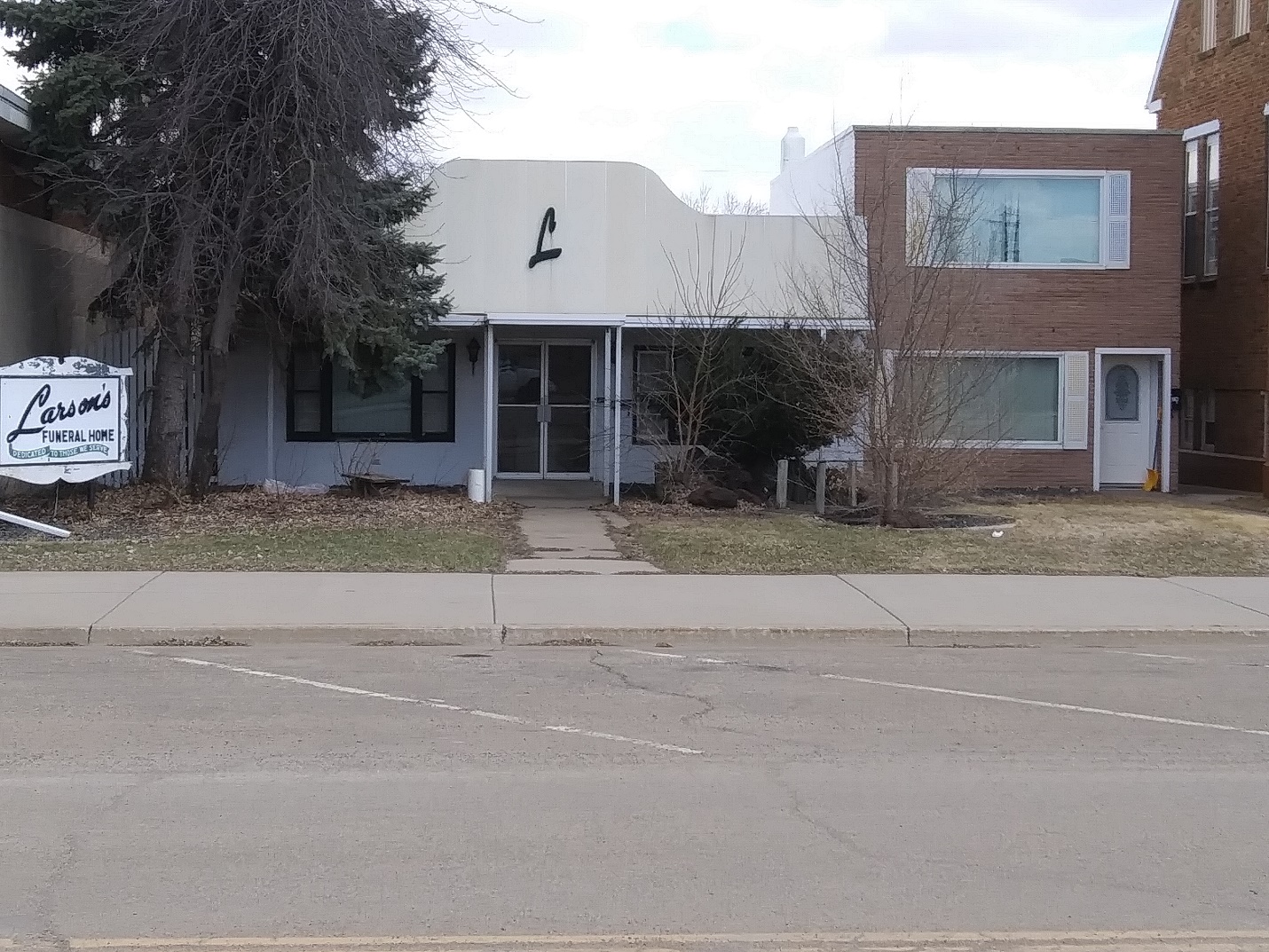 LOT SIZE 50’ X 150’                                                      TOTAL AREA 5,040 SQ FTONE STORYAVERAGE QUALITY & CONDITIONBUILT IN 1960 + -79% MORTUARY21% MIXED RETAIL W/RESID. UNITSMASONRY WALLSSOLD ON 3/11/2020 FOR $24,000ASSESSED IN 2019 AT $105,845ASSESSED IN 2012 AT $92,040                                      RECORD #5331